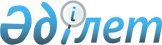 Об установлении квоты рабочих мест для трудоустройства лиц с инвалидностью и отдельных категорий граждан по городу Темиртау и поселку Актау на 2023 год
					
			Утративший силу
			
			
		
					Постановление акимата города Темиртау Карагандинской области от 1 декабря 2022 года № 89/6. Утратило силу постановлением акимата города Темиртау Карагандинской области от 22 сентября 2023 года № 67/1
      Сноска. Утратило cилу постановлением акимата города Темиртау Карагандинской области от 22.09.2023 № 67/1 (вводится в действие со дня его первого официального опубликования).
      В соответствии со статьей 31 Закона Республики Казахстан "О местном государственном управлении и самоуправлении в Республике Казахстан", статьей 9 Закона Республики Казахстан "О занятости населения", акимат города Темиртау ПОСТАНОВЛЯЕТ:
      1. Установить квоту рабочих мест для трудоустройства лиц, состоящих на учете службы пробации города Темиртау в размере одного процента от списочной численности работников организаций города Темиртау и поселка Актау согласно приложению 1 к настоящему постановлению.
      2. Установить квоту рабочих мест для трудоустройства лиц, освобожденных из мест лишения свободы в размере одного процента от списочной численности работников организаций города Темиртау и поселка Актау, согласно приложению 2 к настоящему постановлению.
      3. Установить квоту рабочих мест для трудоустройства граждан из числа молодежи, потерявших или оставшихся до наступления совершеннолетия без попечения родителей, являющихся выпускниками организаций образования в размере одного процента от списочной численности работников организаций города Темиртау и поселка Актау, согласно приложению 3 к настоящему постановлению.
      4. Установить квоту рабочих мест для трудоустройства лиц с инвалидностью в размере от двух до четырех процентов от численности рабочих мест, без учета рабочих мест на тяжелых работах, работах с вредными, опасными условиями труда, согласно приложению 4 к настоящему постановлению.
      5. Государственному учреждению "Аппарат акима города Темиртау" в установленном законодательством Республики Казахстан порядке обеспечить:
      1) в течение двадцати календарных дней со дня подписания настоящего постановления направление его копии в электронном виде на государственном и русском языках в филиал республиканского государственного предприятия на праве хозяйственного ведения "Институт законодательства и правовой информации Республики Казахстан" Министерства юстиции Республики Казахстан по Карагандинской области для официального опубликования и включения в Эталонный контрольный банк нормативных правовых актов Республики Казахстан;
      2) размещение настоящего постановления на интернет - ресурсе акимата города Темиртау после его официального опубликования.
      6. Контроль за исполнением настоящего постановления возложить на курирующего заместителя акима города Темиртау.
      7. Настоящее постановление вводится в действие со дня его первого официального опубликования. Перечень организаций, для которых устанавливается квота рабочих мест для трудоустройства лиц, состоящих на учете службы пробации Перечень организаций, для которых устанавливается квота рабочих мест для трудоустройства лиц, освобожденных из мест лишения свободы Перечень организаций, для которых устанавливается квота рабочих мест для трудоустройства граждан из числа молодежи, потерявших или оставшихся до наступления совершеннолетия без попечения родителей, являющихся выпускниками организаций образования Перечень организаций, для которых устанавливается квота рабочих мест для трудоустройства лиц с инвалидностью
					© 2012. РГП на ПХВ «Институт законодательства и правовой информации Республики Казахстан» Министерства юстиции Республики Казахстан
				
      Аким города Темиртау

О. Таурбеков
Приложение 1
к постановлению акимата 
города Темиртау
от "1" декабря 2022 года
№ 89/6
№
Наименование организации
Списочная численность работников на начало года (человек)
Размер квоты (% от списочной численности работников)
Количество рабочих мест согласно установленной квоте (единиц)
1
Акционерное общество "ArselorMittal Temirtau"
14629
1
8
2
Акционерное общество "Темиртауский электрометаллургический комбинат"
976
1
1Приложение 2
к постановлению акимата 
города Темиртау
от "1" декабря 2022 года
№ 89/6
№
Наименование организации
Списочная численность работников на начало года (человек)
Размер квоты (% от списочной численности работников)
Количество рабочих мест согласно установленной квоте (единиц)
1
Акционерное общество "ArselorMittal Temirtau"
14629
1
10
2
Акционерное общество "Темиртауский электрометаллургический комбинат" 
976
1
1Приложение 3
к постановлению акимата 
города Темиртау
от "1" декабря 2022 года
№ 89/6
№
Наименование организации
Списочная численность работников на начало года (человек)
Размер квоты (% от списочной численности работников)
Количество рабочих мест согласно установленной квоте (единиц)
1
Акционерное общество "Темиртауский электрометаллургический комбинат" 
976
1
1
2
Коммунальное государственное казенное предприятие "Ясли-сад "Қарлығаш" отдела образования города Темиртау управления образования Карагандинской области
64
1
1
3
Коммунальное государственное казенное предприятие "Ясли-сад "Алтынай" отдела образования города Темиртау управления образования Карагандинской области
66
1
1
4
Коммунальное государственное казенное предприятие "Ясли-сад "Таңшолпан" отдела образования города Темиртау управления образования Карагандинской области
72
1
1
5
Коммунальное государственное учреждение "Общеобразовательная школа №16" отдела образования города Темиртау управления образования Карагандинской области
72
1
1Приложение 4
к постановлению акимата
города Темиртау
от "1" декабря 2022 года
№ 89/6
№
Наименование организации
Списочная численность работников на начало года (человек)
Размер квоты (% от списочной численности работников)
Количество рабочих мест согласно установленной квоте (единиц)
1
Коммунальное государственное учреждение "Гимназия №1" отдела образования города Темиртау управления образования Карагандинской области
87
2
1
2
Коммунальное государственное казенное предприятие "Ясли-сад "Қарлығаш" отдела образования города Темиртау управления образования Карагандинской области
64
2
1
3
Коммунальное государственное казенное предприятие "Ясли-сад "Алтынай" отдела образования города Темиртау управления образования Карагандинской области
66
2
1
4
Коммунальное государственное казенное предприятие "Ясли-сад "Таңшолпан" отдела образования города Темиртау управления образования Карагандинской области
72
2
1
5
Коммунальное государственное учреждение "Общеобразовательная школа №16" отдела образования города Темиртау управления образования Карагандинской области
72
2
1